Montevarchi, 01.01.2022Avv. Cristina Bucciarelli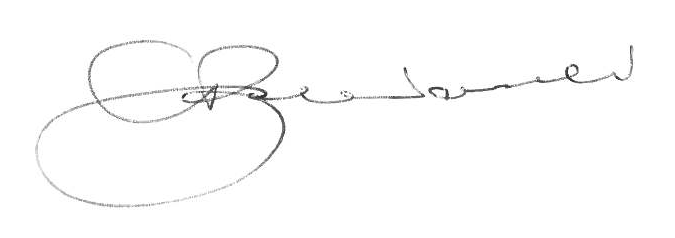 Si autorizza il ricevente al trattamento dei dati personali, ai sensi dell’art. 13 del Decreto Legislativo 30 giugno 2003, n. 196 “Codice in materia di protezione dei dati personali” e dell’art. 13 del GDPR (Regolamento UE 2016/679).ai sensi del D.lgs. 196 del 30 giugno 2003.Montevarchi, 01.01.2022	Avv. Cristina BucciarelliFormato europeo per il curriculum vitae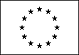 Informazioni personaliNomeCRISTINA BUCCIARELLIIndirizzoIndirizzo Studio Legale Sede PrincipaleIndirizzo Studio Legale Sede SecondariaVia Di Rendola N. 21, 52025 MONTEVARCHI (AR), ITALIAVia IV Strada Poggilupi N. 72, 52028 TERRANUOVA B.NI (AR)Via C. Landino N. 7/A, 50129 FIRENZETelefono055 97357219 – 333 6947379Fax055 97357253E-mailstudiobucciarellipiccioni@gmail.comNazionalitàitalianaData di nascita8 ottobre 1972Esperienza lavorativa• Datada ottobre 2002• Nome e indirizzo del datore di lavoroStudio Legale Avv. Cristina Bucciarelli• Tipo di azienda o settoreStudio Legale• Tipo di impiegoLibero Professionista• Principali mansioni e responsabilitàAvvocato – Membro affiliato del network Avvocati del Patrimonio• Data1988 ad oggi• Nome e indirizzo del datore di lavoroLa VILLA SRL già FATTORIA Di RENDOLA Srl • Tipo di azienda o settoreSocietà immobiliare e di produzione e commercio prodotti agricoli • Tipo di impiegoSocio • Principali mansioni e responsabilitàConsulente in materia di appalti e contratti, rapporti bancari, rapporti con Enti territoriali, finanziamenti pubblici, normativa regionale e comunitaria in diritto agrario.• Data1996-2012• Nome e indirizzo del datore di lavoroAzienda Agricola “Rendola” • Tipo di azienda o settoreAzienda Agricola e agrituristica• Tipo di impiegoImprenditore agricolo a titolo principale• Principali mansioni e responsabilitàGestione diretta • Data1997 ad oggi• Nome e indirizzo del datore di lavoroImmobiliare Tabaccaia Srl • Tipo di azienda o settoreSocietà immobiliare• Tipo di impiegoSocio• Principali mansioni e responsabilitàConsulente in materia di appalti e contratti, rapporti bancari, rapporti con Enti territoriali, finanziamenti pubblici, crisi d’impresa e procedure concorsuali.• Data2004 ad oggi• Nome e indirizzo del datore di lavoroImmobiliare Due Ponti Srl • Tipo di azienda o settoreSocietà immobiliare• Tipo di impiegoSocio• Principali mansioni e responsabilitàConsulente in materia di appalti e contratti, rapporti bancari, rapporti con Enti territoriali, finanziamenti pubblici.• Datada gennaio 2002 a dicembre 2007• Nome e indirizzo del datore di lavoroStudio Legale Piccardi, Figline V.no (FI)• Tipo di azienda o settoreStudio Legale• Tipo di impiegoCollaboratore in materia di diritto civile e procedura civile• Principali mansioni e responsabilitàAvvocato• Datada maggio 2005 a maggio 2006• Nome e indirizzo del datore di lavoroEuroform• Tipo di azienda o settoreAgenzia Formativa• Tipo di impiegoDocente Area Giuridica• Principali mansioni e responsabilitàFormazione apprendisti in materia giuridica contrattuale del lavoro• Datada febbraio 2004 a settembre 2005• Nome e indirizzo del datore di lavoroIstituto Statale di Istruzione Superiore “Giorgio Vasari”, Figline V.no (FI)• Tipo di azienda o settoreIstituto Statale di Istruzione Superiore• Tipo di impiegoDocente Area Giuridica• Principali mansioni e responsabilitàInsegnamento in corsi professionalizzanti per imprenditore del settore agricolo e turistico. Legislazione turistica, comunitaria in diritto agrario, giuslavoristica.• Datada febbraio 2001 a maggio 2002• Nome e indirizzo del datore di lavoroI.P.S.S.A.R. “Aurelio Saffi” Firenze • Tipo di azienda o settoreIstituto Statale di Istruzione Superiore• Tipo di impiegoDocente Area Giuridica• Principali mansioni e responsabilitàInsegnamento in corsi professionalizzanti in materia di legislazione turistica e comunitaria; sicurezza sul posto di lavoro.• Datada gennaio a marzo 2000• Nome e indirizzo del datore di lavoroCamera di Commercio Italo-araba, Roma• Tipo di azienda o settoreCamera di Commercio• Tipo di impiegoConsulente legale• Principali mansioni e responsabilitàConsulenze in materia contrattualistica internazionale e arbitrato internazionale con uso dell’inglese e del francese giuridico• Datada novembre 1997 a gennaio 2000• Nome e indirizzo del datore di lavoroStudio Legale e Commerciale Ferradini Associati, Firenze• Tipo di azienda o settoreStudio Legale e Commerciale• Tipo di impiegoPraticante avvocato con abilitazione al patrocinio dal febbraio 1999• Principali mansioni e responsabilitàAssistenza nella redazione di atti in materia di diritto del lavoro e della previdenza sociale, contrattualistica internazionale, diritto commerciale e societario. Partecipazione alle relative attività processuali.Istruzione e formazioneLuglio 2020Change CapitalEquity crowdfunding: la risposta per uscire dalla crisi di impresa.Crediti formativi Diritto CivileGiugno 2020Change CapitalGuida alle novità introdotte dal Decreto RilancioCrediti formativi Diritto CivileMaggio 2020Change CapitalDecreto liquidità – Gli effetti sulla gestione della crisi d’impresaCrediti formativi Diritto CivileDicembre 2019Fondazione per la Formazione Forense ArezzoLe insidie della formazioneCrediti formativi Ordinamento DeontologicoMarzo – Aprile -Maggio 2019Fondazione per la Formazione Forense ArezzoLo scioglimento della comunione ereditaria. Profili sostanziali, processuali e fiscali.Crediti formativi Diritto civileGennaio-Febbraio 2019Avvocatura Indipendente FirenzeCinema e Deontologia Crediti formativi Ordinamento DeontologicoGennaio 2019COA ArezzoGiudizio penale: processo dell’imputato o processo della vittima? Riflessioni sul ruolo della persona offesa.Crediti formativi Diritto PenaleOttobre 2018COA ArezzoI principi deontologici di probità, dignità e decoro dell’avvocato ed il decreto dignità del diritto del lavoro. Due significati un unico intento.Crediti formativi Ordinamento DeontologicoSettembre 2018COA ArezzoL’assegno divorzile dopo la pronuncia delle sezioni unite della Cassazione n. 18287Crediti formativi Diritto CivileGiugno 2018COA ArezzoLa privacy e i professionisti dopo il GDPRCrediti formativi Novembre 2017COA ArezzoContro la violenza delle donneCrediti formativi Ottobre 2017Camera di commercio ArezzoCorso di formazione e aggiornamento per GIUDICE ARBITROArbitro Maggio 2017COA ArezzoLa Legge 41 del 2016: emergenza legislativa o legislazione di emergenza?Crediti formativi Aprile 2017COA FirenzeLa legge sull’omicidio stradale ad un anno dall’entrata in vigoreCrediti formativi Diritto PenaleMarzo 2017COA ArezzoLa digitalizzazione dello studio legale e la conservazione documentaleCrediti formativi Ordinamento DeontologicoGennaio 2017COA ArezzoStoria critica delle leggi di ordinamento giudiziarioCrediti formativi Ordinamento DeontologicoOttobre 2016COA ArezzoLa decriminalizzazione e la civilizzazione degli illeciti penaliCrediti formativi Diritto PenaleData  Aprile 2016COA ArezzoIl passaggio generazionale dei patrimoni familiari e aziendali Crediti formativi Diritto civile• Nome e tipo di istituto di istruzione o formazioneRegione Toscana• Principali materie / abilità professionali oggetto dello studioCorso su “I reati stradali”• Qualifica conseguitaCrediti formativi Diritto PenaleDataOttobre –Novembre 2015• Nome e tipo di istituto di istruzione o formazioneCamera di Commercio Industria Agricoltura Artigianato Arezzo• Principali materie / abilità professionali oggetto dello studioCorso per Giudice Arbitro• Qualifica conseguitaArbitroDataOttobre 2015• Nome e tipo di istituto di istruzione o formazioneAvvocatura Indipendente• Principali materie / abilità professionali oggetto dello studioCorso di Deontologia Forense: “I doveri dell’avvocato e la responsabilità disciplinare”• Qualifica conseguitaCrediti formativi in deontologiaDataMaggio 2015• Nome e tipo di istituto di istruzione o formazioneA.L.T. Avvocati Lavoro della Toscana• Principali materie / abilità professionali oggetto dello studioQualifica conseguitaLa riforma del lavoro: i licenziamenti a tutele crescentiCrediti formativiDataAprile 2015• Nome e tipo di istituto di istruzione o formazioneGuido Vestri Associazione culturale in collaborazione con COA• Principali materie / abilità professionali oggetto dello studioGiustizia e territorio• Qualifica conseguitaCrediti formativiDataGennaio 2015• Nome e tipo di istituto di istruzione o formazioneAssociazione Avvocati Valdarno in collaborazione con COA• Principali materie / abilità professionali oggetto dello studioLa Legge regionale 10.11.2014 n. 65 sul Governo del Territorio• Qualifica conseguitaCrediti formativi, UrbanisticaDataNovembre 2014• Nome e tipo di istituto di istruzione o formazioneAltalex Consulting Formazione• Principali materie / abilità professionali oggetto dello studioContratti bancari e attualità del contenzioso bancario• Qualifica conseguitaCrediti formativi, Diritto BancarioDataNovembre 2014• Nome e tipo di istituto di istruzione o formazioneFondazione per Formazione Forense, Ordine Avvocati Pistoia • Principali materie / abilità professionali oggetto dello studioIl reato di fuga di cui all’art. 189 CdS• Qualifica conseguitaCrediti formativi, Diritto penale DataOttobre 2014• Nome e tipo di istituto di istruzione o formazioneFondazione per Formazione Forense, Ordine Avvocati Arezzo • Principali materie / abilità professionali oggetto dello studioAssociazionismo ieri, oggi e domani• Qualifica conseguitaCrediti formativi, Diritto  • Livello nella classificazione nazionale (se pertinente)DataGiugno 2014• Nome e tipo di istituto di istruzione o formazioneFondazione per Formazione Forense, Ordine Avvocati Arezzo • Principali materie / abilità professionali oggetto dello studioProcesso civile Telematico• Qualifica conseguitaCrediti formativi DataMaggio 2014• Nome e tipo di istituto di istruzione o formazioneA.L.T. Avvocati Lavoro della Toscana • Principali materie / abilità professionali oggetto dello studioL’art. 18 S.L. un anno dopo la riforma. Contrasti e dibattiti in dottrina e giurisprudenza• Qualifica conseguitaCrediti formativi DataMaggio 2014• Nome e tipo di istituto di istruzione o formazioneFondazione per Formazione Forense, Ordine Avvocati Arezzo • Principali materie / abilità professionali oggetto dello studioL’art. 2645 ter C.c. e il trust nella famiglia• Qualifica conseguitaCrediti formativi DataAprile 2014• Nome e tipo di istituto di istruzione o formazioneFondazione per Formazione Forense, Ordine Avvocati Arezzo • Principali materie / abilità professionali oggetto dello studioAvvocate – Sviluppo e affermazione di una professione• Qualifica conseguitaCrediti formativi deontologiaDataMaggio 2013• Nome e tipo di istituto di istruzione o formazioneFondazione per Formazione Forense, Ordine Avvocati Arezzo • Principali materie / abilità professionali oggetto dello studioImpugnazioni civili, appello e vizi di motivazione in Cassazione• Qualifica conseguitaCrediti formativi DataMarzo 2013• Nome e tipo di istituto di istruzione o formazioneFondazione per Formazione Forense, Ordine Avvocati Arezzo• Principali materie / abilità professionali oggetto dello studioPolitica e Giustizia. Il ruolo dell’Avvocato per una giustizia più efficiente• Qualifica conseguitaCrediti formativi DataMarzo 2013• Nome e tipo di istituto di istruzione o formazioneOrdine Medici Arezzo• Principali materie / abilità professionali oggetto dello studioMedicina difensiva o buona medicina?• Qualifica conseguitaCrediti formativi DataNovembre 2012• Nome e tipo di istituto di istruzione o formazioneFondazione per Formazione Forense, Ordine Avvocati Arezzo• Principali materie / abilità professionali oggetto dello studioCrisi di impresa. L’ultima evoluzione normativa• Qualifica conseguitaCrediti formativi DataNovembre 2012• Nome e tipo di istituto di istruzione o formazioneRegione Toscana• Principali materie / abilità professionali oggetto dello studioLa fase di indagine nell’ambito del sinistro stradale• Qualifica conseguitaCrediti formativi DataGiugno – Luglio 2012• Nome e tipo di istituto di istruzione o formazioneFondazione per Formazione Forense, Ordine Avvocati Firenze• Principali materie / abilità professionali oggetto dello studioCorso di Studi sul tema: “Le tecniche di redazione dei principali contratti d’impresa”• Qualifica conseguitaCrediti formativi DataMarzo 2012• Nome e tipo di istituto di istruzione o formazioneFondazione per Formazione Forense, Ordine Avvocati Arezzo• Principali materie / abilità professionali oggetto dello studioIl contenzioso in materia di violazione al Codice della Strada alla luce del D. Lgs 150/2011• Qualifica conseguitaCrediti formativi DataFebbraio 2012• Nome e tipo di istituto di istruzione o formazioneFondazione per Formazione Forense, Ordine Avvocati Siena• Principali materie / abilità professionali oggetto dello studioRapporti con i clienti• Qualifica conseguitaCrediti formativi DataDicembre 2011• Nome e tipo di istituto di istruzione o formazioneFondazione per Formazione Forense, Ordine Avvocati Arezzo• Principali materie / abilità professionali oggetto dello studioResponsabilità dell’Avvocato e Assicurazione• Qualifica conseguitaCrediti formativi DataSettembre 2011• Nome e tipo di istituto di istruzione o formazioneMaggioli Editore• Principali materie / abilità professionali oggetto dello studioIl contenzioso degli illeciti amministrativi• Qualifica conseguitaCrediti formativi DataLuglio 2011• Nome e tipo di istituto di istruzione o formazioneA.L.T. Avvocati Lavoro Toscana• Principali materie / abilità professionali oggetto dello studioLa contrattazione collettiva nell’ordinamento attuale: il caso FIAT e gli accordi separati• Qualifica conseguitaCrediti formativi DataLuglio 2011• Nome e tipo di istituto di istruzione o formazioneFondazione per Formazione Forense, Ordine Avvocati  Arezzo• Principali materie / abilità professionali oggetto dello studioSinistri stradali: quale mediazione?• Qualifica conseguitaCrediti formativi DataGiugno 2011• Nome e tipo di istituto di istruzione o formazioneFondazione per Formazione Forense, Ordine Avvocati  Arezzo• Principali materie / abilità professionali oggetto dello studioAffidamento condiviso – presente, passato e futuro• Qualifica conseguitaCrediti formativi DataMaggio 2011• Nome e tipo di istituto di istruzione o formazioneAvvocati & Avvocati• Principali materie / abilità professionali oggetto dello studioIl compenso dell’Avvocato e la tariffa professionale• Qualifica conseguitaCrediti formativi DataGennaio –Febbraio 2011• Nome e tipo di istituto di istruzione o formazioneDCRForm.it , Gruppo Euroconference• Principali materie / abilità professionali oggetto dello studioCorso on line su “Il Bilancio: inquadramento economico-aziendale e giuridico: Le note al bilancio. Gli altri documenti che accompagnano il bilancio”• Qualifica conseguitaCrediti formativi DataOttobre 2010• Nome e tipo di istituto di istruzione o formazioneASCOT. Associazione Studi Concorsuali della Toscana• Principali materie / abilità professionali oggetto dello studioGli strumenti per negoziare la crisi di impresa. Tra imprenditori e professionisti “• Qualifica conseguitaCrediti formativi DataGiugno 2010• Nome e tipo di istituto di istruzione o formazioneFondazione per Formazione Forense, Ordine Avvocati Arezzo• Principali materie / abilità professionali oggetto dello studioLa mediazione per le controversie civili e commerciali. Le novità introdotte dal D. Lgs 28/10• Qualifica conseguitaCrediti formativi DataAprile 2010• Nome e tipo di istituto di istruzione o formazioneFondazione per Formazione Forense, Ordine Avvocati Arezzo• Principali materie / abilità professionali oggetto dello studioI rischi del difensore: profili penali e deontologici• Qualifica conseguitaCrediti formativi DataAprile 2010• Nome e tipo di istituto di istruzione o formazioneOsservatorio Nazionale sul Diritto di Famiglia• Principali materie / abilità professionali oggetto dello studioLa gestione delle urgenze nel diritto di famiglia• Qualifica conseguitaCrediti formativi DataLuglio 2009• Nome e tipo di istituto di istruzione o formazioneGaglione Studio Legale Internazionale, Londra• Principali materie / abilità professionali oggetto dello studioIntroduction to the English Legal System • Qualifica conseguitaCrediti formativi DataMaggio 2009• Nome e tipo di istituto di istruzione o formazioneUGCI Unione Giuristi Cattolici Italiani• Principali materie / abilità professionali oggetto dello studioInsicurezza, sicurezza e controlli giuridici e culturali• Qualifica conseguitaCrediti formativi DataMaggio 2009• Nome e tipo di istituto di istruzione o formazioneErmeneutica Formazione e Comunicazione Srl• Principali materie / abilità professionali oggetto dello studioI contratti del diritto di famiglia• Qualifica conseguitaCrediti formativi DataMarzo – Ottobre 2008• Nome e tipo di istituto di istruzione o formazioneFondazione per Formazione Forense, Ordine Avvocati Firenze• Principali materie / abilità professionali oggetto dello studioSeminari di diritto del lavoro: contratti, patti di prova, disciplina dei licenziamenti individuali, collettivi, disciplinari, il contenzioso processuale• Qualifica conseguitaCrediti formativi DataAprile 2008• Nome e tipo di istituto di istruzione o formazioneFondazione per Formazione Forense, Ordine Avvocati Arezzo• Principali materie / abilità professionali oggetto dello studioI reati previsti e puniti dal Codice della Strada• Qualifica conseguitaCrediti formativi DataOttobre 2002• Nome e tipo di istituto di istruzione o formazioneCorte di Appello di Firenze• Principali materie / abilità professionali oggetto dello studioEsame di abilitazione alla professione di Avvocato• Qualifica conseguitaAbilitazione Data• Nome e tipo di istituto di istruzione o formazioneGennaio – Marzo 2000Camera di Commercio Italo – Araba, Roma• Principali materie / abilità professionali oggetto dello studioStage di specializzazione in diritto commerciale e contrattualistica dei Paesi Arabi; contratto di joint-venture; regolamentazione investimenti e incentivi nei Paesi Arabi.• Qualifica conseguitaEsperto DataOttobre 1998 – Ottobre 1999• Nome e tipo di istituto di istruzione o formazioneSindacato degli Avvocati, Firenze• Principali materie / abilità professionali oggetto dello studioCorso di Tecnica e Pratica Forense• Qualifica conseguitaData20 ottobre 1997• Nome e tipo di istituto di istruzione o formazioneUniversità degli Studi di Firenze – Facoltà di Giurisprudenza• Principali materie / abilità professionali oggetto dello studioTesi di laurea in Diritto Internazionale dal titolo: “La disciplina internazionale sul lavoro dei minori e sull’impiego dei bambini in guerra”Qualifica conseguitaLaureaDataLuglio 1991• Nome e tipo di istituto di istruzione o formazioneLiceo Scientifico Statale “Benedetto Varchi”, Montevarchi (AR)• Principali materie / abilità professionali oggetto dello studioConseguimento Maturità scientifica• Qualifica conseguitaDiploma di maturitàCapacità e competenze personaliAltre lingueINGLESE E INGLESE GIURIDICO• Capacità di lettura buono• Capacità di scrittura buono• Capacità di espressione oralebuonoFRANCESE E FRANCESE GIURIDICO• Capacità di lettura buono• Capacità di scrittura buono• Capacità di espressione orale buonoTEDESCO• Capacità di lettura buono• Capacità di scrittura buono• Capacità di espressione orale buonoCapacità e competenze informaticheAltre Capacità e competenze Ottima conoscenza e uso costante di tutti i programmi del sistema operativo Microsoft “Windows”, quali: Microsoft Word, Microsoft Outlook, Microsoft Excel.Ottima conoscenza e uso costante dei vari web browser. Da Giugno 2006Membro della Commissione Consiliare 1 Affari Generali e Bilancio del  Comune di MontevarchiMembro della Commissione Consiliare 3 Cultura Sport Tempo Libero Politiche Sociali del Comune di MontevarchiPresidente della Commissione Consiliare 6 di Garanzia e Controllo del Comune di MontevarchiMembro della Commissione Pari Opportunità del Comune di MontevarchiDa Giugno 2016 a Ottobre 2021Membro della Giunta del Comune di Montevarchi, in qualità di Assessore con le seguenti deleghe:Politiche di Bilancio, Finanze e TributiPersonale e politiche di controllo dei servizi associati con gli altri comuniAffari Generali e LegaliValorizzazione Economica del Patrimonio Mobiliare e Immobiliari.Potenziamento degli strumenti e delle politiche di controllo di gestione finalizzate all'aumento dell'efficacia e dell'efficienza dell'organizzazione comunalePolitiche per l'affermazione del valore dell'Impresa e dell'intraprenderePolitiche verso le Società PartecipateAttività di supporto e di relazione con il Consiglio Comunale e con gli altri organi istituzionali e di partecipazioneDa Ottobre 2021Vice Sindaco del Comune di Montevarchi e Membro della Giunta comunale con le seguenti deleghe:Politiche di Bilancio, Finanze e TributiPersonale e politiche di controllo dei servizi associati con gli altri comuniAffari Generali e LegaliValorizzazione Economica del Patrimonio Mobiliare e Immobiliari.Potenziamento degli strumenti e delle politiche di controllo di gestione finalizzate all'aumento dell'efficacia e dell'efficienza dell'organizzazione comunalePolitiche per l'affermazione del valore dell'Impresa e dell'intraprenderePolitiche verso le Società PartecipateAttività di supporto e di relazione con il Consiglio Comunale e con gli altri organi istituzionali e di partecipazioneComunicazione istituzionale